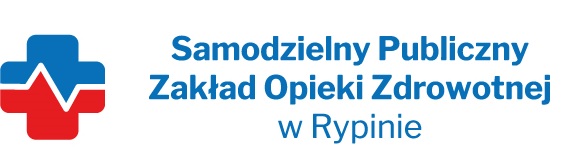 REGON:  910858394                                                                                        NIP: 8921296985         Nasz znak: SP ZOZ/ZP/PN - 2/6/2024Nasza data: 13.02.2024 r.Numer ogłoszenia : Dz.U./S S23 Nr 6011 – 2024 – PL z dnia 01/02/2024	Termin składania ofert: 19.02.2024 r. godzina 10.00Wykonawcy - Dostawcypostępowania przetargowego ZP/PN- 2/2024Samodzielny Publiczny Zakład Opieki Zdrowotnej w Rypinie uprzejmie informuje, że w dniu 12.02.2024 r. wpłynęło zapytanie dotyczące postępowania przetargowego, pn. „Dostaw  leków z podziałem na 17 zadań”WNIOSEK O WYJAŚNIENIE SPECYFIKACJI WARUNKÓW ZAMÓWIENIAZnak sprawy: ZP/PN-2/2024Dotyczy: postępowania o udzielenie zamówienia publicznego w trybie przetargu nieograniczonego pod nazwą: „Dostawa leków z podziałem na 17 zadań.”Czy w przypadku, jeżeli żądany przez Zamawiającego lek nie jest już produkowany lub jest tymczasowy brak produkcji, a nie ma innego leku równoważnego, którym można by go zastąpić czy należy wycenić ten lek podając ostatnią cenę sprzedaży oraz uwagę o jego braku?ODPOWIEDŹ: TAK, proszę  wycenić lek podając ostatnią cenę sprzedaży oraz uwagę o jego brakuCzy Zamawiający dopuszcza wycenę preparatów dostępnych na jednorazowe zezwolenie MZ.? ODPOWIEDŹ: Zamawiający dopuszcza wycenę preparatów dostępnych na jednorazowe zezwolenie MZ w sytuacji jeśli aktualne tylko takie produkty są dostępne na rynkuCzy Zamawiający wyrazi zgodę na zmianę wielkości opakowań płynów, syropów, maści, kremów itp. Celem zaproponowania korzystniejszej oferty np. Zamawiający wymaga maści 25 g, czy można zaoferować maść w opakowaniu 20 g lub 30g?   Przeliczenie ilości opakowań miałoby miejsce w oparciu o mg, ml itp.; zgodnie ze wskazanym przez Zamawiającego  sposobem  przeliczenia ilości opakowań handlowych .ODPOWIEDŹ: TAK, Zamawiający wyraża zgodęDotyczy zad. nr 1  poz  27. Czy zamawiający dopuści wycenę produktu Flavamed, 15 mg/5 ml, syrop, 100 ml z przeliczeniem ilości x3 opak.? ODPOWIEDŹ: TAK, Zamawiający dopuszczaDotyczy zad. nr 1  poz  28. Czy zamawiający dopuści wycenę produktu Flavamed max,30 mg/5 ml, roztw.doustny, 100 ml z przeliczeniem ilości x2 opak.?ODPOWIEDŹ: TAK, Zamawiający dopuszczaDotyczy zad. nr 1  poz  42. Czy zamawiający dopuści wycenę produktu Woda do receptury aptecznej FP, 500 g x 2 opak.?ODPOWIEDŹ: TAK, Zamawiający dopuszczaDotyczy zad. nr 1  poz  49. Prosimy o wykreślenie produktu Atenolol Sanofi  50, 50 mg, tabl., 30 szt. (status: zakończona produkcja). ODPOWIEDŹ: TAK, proszę  wycenić lek podając ostatnią cenę sprzedażyDotyczy zad. nr 1  poz.  85. Prosimy o wykreślenie produktu Buderhin aer. 10ml 50mcg/d  200 dawek (status: wycofany z oferty dostawcy).ODPOWIEDŹ: TAK, proszę  wycenić lek podając ostatnią cenę sprzedażyDotyczy zad. nr 1  poz.  86, 87, 88. Czy Zam. dopuści wycenę  x20 pojemników?ODPOWIEDŹ: TAK, Zamawiający dopuszczaDotyczy zadania nr 1,  poz.   90, 91. Czy zamawiający dopuści wycene Bupivacaine WZF Spinal 0.5% Heavy,4ml, roztw.do wstrz.,5 amp? (Obecnie brak dostępnej na rynku Bupivacainy izobarycznej).ODPOWIEDŹ: TAK, Zamawiający dopuszczaDotyczy zadania nr 1,  poz.   93. Czy zamawiający dopuści wycenę  produktu Calsiosol, 95,5 mg/ml; 10 ml,roztw.do wstrz,infuz., 5 amp?ODPOWIEDŹ: TAK, Zamawiający dopuszczaDotyczy zadania nr 1,  poz.   95. Czy zamawiający dopuści wycenę  produktu Calcium Teva, tabl.musuj.,12 szt + 2 szt z przeliczeniem ilości x80 opak.?ODPOWIEDŹ: TAK, Zamawiający dopuszczaDotyczy zadania nr 1,  poz.   96. Czy zamawiający dopuści wycenę  produktu Calcium Hasco, syrop, o sm.bananowym, 150 ml?ODPOWIEDŹ: TAK, Zamawiający dopuszczaDotyczy zadania nr 1,  poz.  99. Prosimy o wykreślenie  produktu Camphenol, płyn, 15 ml (brak dostępności produktu).ODPOWIEDŹ: TAK, proszę  wycenić lek podając ostatnią cenę sprzedażyDotyczy zadania nr 153, 154. Czy Zam. dopuści tabl. o zmodyf. uwaln.?ODPOWIEDŹ: TAK, Zamawiający dopuszczaDotyczy zadania nr 1,  poz. 170, 171, 405, 406. Czy Zam. dopuści kaps. dojelit. twardą?ODPOWIEDŹ: TAK, Zamawiający dopuszczaDotyczy zadania nr 1,  poz. 174, 175. Prosimy o wykreślenie produktu Efrinol krople do nosa (status- zakończona produkcja)ODPOWIEDŹ: TAK, proszę  wycenić lek podając ostatnią cenę sprzedażyDotyczy zadania nr 1,  poz. 199. Prosimy o wykreślenie produktu Fenactil, 25 mg/ml; 2 ml, roztw.do wstrz.,10 amp (preparat ma status: zakończona produkcja)ODPOWIEDŹ: TAK, proszę  wycenić lek podając ostatnią cenę sprzedażyDotyczy zadania nr 1,  poz. 188. Czy Zamawiający dopuści wycenę produktu Surgispon Standard, gąbka, hemost.,80x50x10mm, 10 szt?9iiiiODPOWIEDŹ: TAK, Zamawiający dopuszczaDotyczy zadania nr 1,  poz. 199. Prosimy o wykreślenie produktu Fenactil, 25 mg/ml; 2 ml, roztw.do wstrz.,10 amp (preparat ma status: zakończona produkcja)ODPOWIEDŹ: TAK, proszę  wycenić lek podając ostatnią cenę sprzedażyDotyczy zadania nr 1,  poz. 247. Czy Zam. dopuści wycenę preparatu w postaci tabl. o zmod. uwaln.?ODPOWIEDŹ: TAK, Zamawiający dopuszczaDotyczy zadania nr 1,  poz. 281. Czy Zamawiający dopuści wycenę Etomidate-Lipuro, 2 mg/ml; 10 ml, emuls.do wstrz.,10 amp w ilości 1 op.?ODPOWIEDŹ: TAK, Zamawiający dopuszczaDotyczy zadania nr 1,  poz. 283. Czy Zamawiający dopuści wycenę Ibuprofen Hasco, 200 mg, kaps.miękkie, 60 szt?ODPOWIEDŹ:  Zgodnie z SWZDotyczy zadania nr 1,  poz. 287. Czy Zamawiający dopuści wycenę Surmedi, igły do penów insul.,30G (0,30) 8mm, 100 szt.?ODPOWIEDŹ: TAK, Zamawiający dopuszczaDotyczy zadania nr 1,  poz. 301. Czy Zam. dopuści wycenę preparatu w postaci tabl.powl.o przedł.uwaln.?ODPOWIEDŹ: TAK, Zamawiający dopuszczaDotyczy zadania nr 1,  poz. 304. Czy Zam. dopuści wycenę preparatu Iodoformium, subst, (Fagron), 25 g?ODPOWIEDŹ:  TAK, Zamawiający dopuszczaDotyczy zadania nr 1,  poz. 310. Czy Zam. dopuści wycenę produktu Vitacon,10 mg/ml; 1 ml, roztw.do wstrz., 10 amp z przeliczeniem ilości x13 opak.?ODPOWIEDŹ:  Zgodnie z SWZDotyczy zadania nr 1,  poz. 311. Czy Zam. miał na myśli wycenę produktu  Ketotifen 1 mg/5 ml, syrop, 100 ml?ODPOWIEDŹ: TAK, Zamawiający miał na myśli Ketotifen 1mg/5 ml syrop 100mlDotyczy zadania nr 1,  poz. 342. Prosimy o wykreślenie produktu Lysthenon 2%, 100 mg/5 ml, roztw.do wstrz., 5 amp,(Zg.MZ) z uwagi na brak dostępności produktu.ODPOWIEDŹ: TAK, proszę  wycenić lek podając ostatnią cenę sprzedażyDotyczy zadania nr 1.  Poz. 344, 346. Czy zamawiający dopuści wycenę w postaci tabl.d/sp.zaw.doust.,100 szt? Brak na rynku postaci tabletki zwykłej  w tych  dawkach.ODPOWIEDŹ: TAK, Zamawiający dopuszczaDotyczy zadania nr 1.  Poz. 354. Czy zamawiający dopuści wycenę produktu Maść z vit. A, ochronna,800 jm/g,maść,(Hasco),25 g z przeliczeniem ilości x 216 opak.?ODPOWIEDŹ: TAK, Zamawiający dopuszczaDotyczy zadania nr 1,  poz. 355. Prosimy o wykreślenie produktu Mecortolon, 5 mg/g, krem, 10 g (brak dostępności produktu- usunięty z oferty producenta)ODPOWIEDŹ: TAK, proszę  wycenić lek podając ostatnią cenę sprzedażyDotyczy zadania nr 1,  poz. 356. Prosimy o wykreślenie produktu Mefacit, 250 mg, tabl., 30 szt,bl(3x10) (koniec produkcji)ODPOWIEDŹ: TAK, proszę  wycenić lek podając ostatnią cenę sprzedażyDotyczy zadania nr 1,  poz. 404, 554. Czy Zam. dopuści wycenę preparatu w postaci tabl. o zmod. uwaln.?ODPOWIEDŹ: TAK, Zamawiający dopuszczaDotyczy zadania nr 1,  poz. 411, 455, 456, 515, 514. Czy Zam. dopuści wycenę produktu w postaci tabl. o przedł.uwaln.?ODPOWIEDŹ:  TAK, Zamawiajacy dopuszczaDotyczy zadania nr 1,  poz. 450. Czy Zam. dopuści wycenę produktu Siarczan protaminy 1%,10mg/ml;5ml,rozt.d/wst,10amp x1 opak.? (brak dostępności opak. x1 amp.)ODPOWIEDŹ:  TAK, Zamawiający dopuszczaDotyczy zadania nr 1,  poz. 455. Czy Zam. dopuści wycenę produktu Ranexa, 375 mg, tabl.o przedł.uwaln., 30 szt. x4 opak.?ODPOWIEDŹ:  Zgodnie z SWZDotyczy zadania nr 1,  poz. 457. Czy Zam. dopuści wycenę produktu Rantudil Forte, 60 mg, kaps.twarde, 20 szt,bl(2x10)?ODPOWIEDŹ: TAK, Zamawiający dopuszczaDotyczy zadania nr 1,  poz. 459. Czy Zam. dopuści wycenę produktu Enema, roztw.doodbytn, 150 ml, 50 butelek?ODPOWIEDŹ: TAK, Zamawiający dopuszczaDotyczy zadania nr 1,  poz. 460. Czy Zam. miał na myśli wycenę produktu Resonium A, 1,42 g Na+/15 g, prosz., 454 g?ODPOWIEDŹ: TAK, Zamawiający miał na myśli wycenęDotyczy zadania nr 1,  poz. 467. Prosimy o wykreślenie produktu Rivanolum VP, 100 mg, tabl.do sporz.roztw., 5 szt. (status: zakończona produkcja)ODPOWIEDŹ: TAK, proszę  wycenić lek podając ostatnią cenę sprzedaży	Dotyczy zadania nr 1,  poz. 488. Czy Zam. dopuści wycenę produktu SkinScabin, płyn, 	120 ml?	ODPOWIEDŹ: TAK, Zamawiający dopuszczaDotyczy zadania nr 1,  poz. 491. Prosimy o wykreślenie produktu Solcoseryl,(2,125 mg+10 mg)/g,pasta do stos.w j.ustnej, 5 g (status: zak. prod.)ODPOWIEDŹ: TAK, proszę  wycenić lek podając ostatnią cenę sprzedażyDotyczy zadania nr 1,  poz. 504. Czy Zam. dopuści tabl. dojelit. ?ODPOWIEDŹ:  TAK, Zamawiający dopuszczaDotyczy zadania nr 1,  poz. 524. Czy Zam. miął na myśli wycenę produktu Terlipressini acetas EVER Pharma,0,2mg/ml;10ml,rozt.d/wst,5f x 4opak.?ODPOWIEDŹ: Zamawiający miał na myśli wycenę produktu Terlipressini acetas 0,2mg/ml  10ml – 5 fiolek x 4 op
Dotyczy zadania nr 1,  poz. 552. Czy Zam. dopuści wycenę produktu Trimbow, aer.inhal., 60 dawek+1 inhalat. X 3 opak.?ODPOWIEDŹ: TAK, Zamawiający dopuszczaDotyczy zadania nr 1,  poz. 342. Prosimy o wykreślenie produktu Lysthenon 2%, 100 mg/5 ml, roztw.do wstrz., 5 amp,(Zg.MZ)(brak dostępności produktu)ODPOWIEDŹ: TAK, proszę  wycenić lek podając ostatnią cenę sprzedażyDotyczy zadania nr 1,  poz. 590. Prosimy o wykreślenie produktu  Vit. B 6 Teva, 25 mg/ml; 2 ml, roztw.do wstrz., 5 amp (status: koniec produkcji)ODPOWIEDŹ:  TAK, proszę  wycenić lek podając ostatnią cenę sprzedażyDotyczy pakietu nr 1 poz. 392. Czy Zamawiający wymaga, aby zaoferowany produkt leczniczy zawierający koncentrat noradrenaliny przechowywany był przed rozcieńczeniem w temperaturze pokojowej?Czy Zamawiający wymaga, aby produkt noradrenalina posiadał, na podstawie ChPL, możliwość podania poza centralnym dostępem dożylnym również podanie do odpowiednio dużego obwodowego naczynia żylnego w sytuacji, gdy centralny dostęp dożylny jest ograniczony? ODPOWIEDŹ:  Zamawiający dopuszcza nie wymagaDotyczy zadania nr 1,  poz. 353. Czy Zam. dopuści wycenę produktu Bupivacaine WZF Spinal 0.5% Heavy,4ml,roz.d/wst,5amp?ODPOWIEDŹ:  Zgodnie z SWZDotyczy pakietu nr 1 poz. 162. Czy Zamawiający dopuści wycenę preparatu w postaci roztworu do infuzji?ODPOWIEDŹ:  Zamawiający dopuszczaDotyczy pakietu nr 1 poz. 162. Czy Zamawiający dopuści wycenę preparatu w postaci liof.d/sp.roztw.d/inf.? ODPOWIEDŹ:  Zamawiajacy nie dopuszczaDotyczy pakietu nr 1 poz. 425. Prosimy o doprecyzowanie, czy Zamawiający wymaga wyceny Parafiny zarejestrowanej jako produkt leczniczy czy jako surowiec farmaceutyczny?ODPOWIEDŹ: Prosimy o wycenę parafiny zarejestrowanej jako produkt leczniczyDotyczy pakietu nr 1 poz. 36. W związku z problemami z dostępnością prosimy o  wykreślenie pozycji z pakietu .ODPOWIEDŹ:  Zgodnie z SWZDotyczy pakietu nr 1 poz. 77. Prosimy o wykreślenie produktu BioTrombina 400,400jm,prosz,rozp.ds.rozt.d/stos.miejsc,5amp z uwagi na brak dostępności produktu.ODPOWIEDŹ: TAK, proszę  wycenić lek podając ostatnią cenę sprzedażyDotyczy pakietu nr 1 poz. 525. Czy Zamawiający dopuści wycenę produktu Igantet 250, 250 j.m./ml, roztw.d/wstrz.,1amp-strzODPOWIEDŹ:  Zamawiający dopuszczaDotyczy pakietu nr 1 poz. 502. W związku ze zmianą rejestracji produktu przez producenta, czy Zamawiający dopuści wycenę preparatu Sudocrem Expert, zarejestrowanego jako wyrób medyczny ( stawka Vat 8%)?	ODPOWIEDŹ:  Zamawiający dopuszczaCzy Zamawiający dopuści wycenę preparatu równoważnego ZinoDr?ODPOWIEDŹ: Zgodnie z SWZDotyczy pakietu nr 1 poz. 252. Prosimy o doprecyzowanie, czy Zamawiający wymaga wyceny Glukozy zarejestrowanej jako produkt leczniczy czy jako surowiec farmaceutyczny?ODPOWIEDŹ:  Prosimy o wycenę glukozy zarejestrowanej jako produkt leczniczyDotyczy pakietu nr 15 poz. 7 i 8. Proszę o wykreślenie pozycji z uwagi na zakończoną produkcję umożliwi to przystąpienie większej liczby oferentów. ODPOWIEDŹ: TAK, proszę  wycenić lek podając ostatnią cenę sprzedażyZ  poważaniemDyrektor SP ZOZ w Rypinie Monika Tryniszewska - Skarzyńska